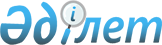 Об организации и обеспечении очередного призыва граждан на воинскую   службу в апреле-июне и октябре-декабре 2011 годаПостановление Жылыойского районного акимата Атырауской области от 28 марта 2011 года N 54. Зарегистрировано Департаментом юстиции Атырауской области 22 апреля 2011 года N 4-2-154

      В соответствии со статьей 31 Закона Республики Казахстан от 23 января 2001 года № 148 "О местном государственном управлении и самоуправлении в Республике Казахстан", Законом Республики Казахстан от 8 июля 2005 года № 74 "О воинской обязанности и воинской службе", Указом Президента Республики Казахстан от 3 марта 2011 года № 1163 "Об увольнении в запас военнослужащих срочной воинской службы, выслуживших установленный срок воинской службы и очередном призыве граждан Республики Казахстан на срочную воинскую службу в апреле-июне и октябре-декабре 2011 года" и постановлением Правительства Республики Казахстан от 11 марта 2011 года № 250 "О реализации Указа Президента Республики Казахстан от 3 марта 2011 года № 1163 "Об увольнении в запас военнослужащих срочной воинской службы, выслуживших установленный срок воинской службы и очередном призыве граждан Республики Казахстан на срочную воинскую службу в апреле-июне и октябре–декабре 2011 года", акимат района ПОСТАНОВЛЯЕТ:



      1. Организовать и обеспечить очередной призыв на срочную воинскую службу в апреле-июне и октябре-декабре 2011 года граждан мужского пола в возрасте от восемнадцати до двадцати семи лет, не имеющих права на отсрочку или освобождение от призыва, а также граждан, отчисленных из учебных заведений, не достигших двадцати семи лет и не выслуживших установленные сроки воинской службы по призыву.



      2. В целях организации и прохождения очередного призыва граждан на воинскую службу утвердить состав районной призывной комиссий согласно приложению 1.



      3. Согласно приложению 2 районному отделу занятости и социальных программ (С.Камидолла) выделить технических работников в распоряжение отдела по делам обороны Жылыойского района.



      4. Рекомендовать центральной районной больнице (по согласованию) обеспечить оборудованием призывные (сборные) пункты, медикаментами, инструментарием, медицинским и хозяйственным имуществом.



      5. За членами призывной комиссии, медицинскими, техническими работниками, а также лицами обслуживающего персонала, командируемыми для работы на призывных участках и сборных пунктах, на время исполнения своих обязанностей сохраняются места работы, занимаемые должности и заработная плата.



      6. Если исполнение указанными лицами своих обязанностей связано с командировками, аппарату акима района обеспечить возмещение им расходов на проезд от места жительства к месту работы и обратно, наем жилья, а также командировочные расходы.



      7. Рекомендовать руководителям организаций (по согласованию) согласно приложению 3 выделить дежурные транспортные средства в отдел по делам обороны Жылыойского района.



      8. Акимам города, поселка и сельских округов обеспечить на территории своих округов явку в призывную комиссию всех граждан подлежащих призыву и выделением автомобильного транспорта.



      9. Рекомендовать районному отделу внутренних дел (по согласованию):



      1) обеспечить розыск и доставку лиц в отдел по делам обороны, уклоняющихся от призыва на воинскую службу, а также охрану общественного порядка в районном призывном пункте и при отправке призывников в районную и областную призывные комиссии;



      2) организовать группу для определения место жительства и розыска лиц, уклоняющихся от призыва.



      10. Контроль за исполнением настоящего постановления возложить на заместителя акима района М. Сагиева.



      11. Настоящее постановление вступает в силу со дня государственной регистрации и вводится в действие по истечении десяти календарных дней после дня официального опубликования.      Аким района                                Р. НугмановСогласованы:

ООЖР п/п (начальник отдела Д. Тлеуов)

ЦРБЖР п/п (глав.врач Т. Кыдырбаев)

РОВД п/п (начальник отдела                       Н. Оразбаев

Главный врач центральной 

больницы Жылыойского района                      Т. Кыдырбаев

28 марта 2011 г.Директор ТОО "KazPetroTrans"                     С. Сартай

28 марта 2011 г.Начальник Кульсаринского нефтепроводного

Управление западного филиала акционерного

общества "КазТрансОйл"                           А. Бешимов

28 марта 2011 г.Начальник отдела внутренних дел

Жылыойского района                               Н. Оразбаев

28 марта 2011 г.Начальник отдела обороны

Жылыойского района                               Д. Тлеуов

28 марта 2011 г.Управление производства нефти и газа

"Жылыоймунайгаз"акционерного общества

"КазМунайГаз"РазведкаБурение"                    А. Сулейменов

28 марта 2011 г.

Приложение 1      

Утвержден постановлением 

акимата Жылыойского района

№ 54 от 28 марта 2011 года      Сноска. Внесено изменение постановлением акимата Жылыойского района от 03.08.2011 № 195. Состав районной призывной комиссииЧлены комиссии:

Приложение 2      

Утвержден постановлением 

акимата Жылыойского района

№ 54 от 28 марта 2011 года Количество работников выделенных технических работников в отдел по делам обороны Жылыойского района в связи с очередным призывом в апреле-июне и октябре-декабре 2011 года

Приложение 3      

Утвержден постановлением 

акимата Жылыойского района

№ 54 от 28 марта 2011 года Таблица распределения дежурного транспорта организаций      Примечание: Дежурный транспорт в день дежурства утром в 9.00 часов с полным горюче-смазочным материалом должен явиться в отдел обороны Жылыойского района Атырауской области.
					© 2012. РГП на ПХВ «Институт законодательства и правовой информации Республики Казахстан» Министерства юстиции Республики Казахстан
				Тлеуов Дастан Кубашевич-Начальник отдела обороны

Жылыойского района, председатель комиссии (по согласованию);Далабаев Ермек Куанышович-Заместитель акима Жылыойского района, заместитель председателя комиссии.Минтаев Азат Спатаевич-Заместитель начальника отдела внутренних дел Жылыойского района (по согласованию);Кыдырбаев Тахуадин Жумабекович-Главный врач центральной больницы Жылыойского района, председатель медицинской комиссии (по согласованию);Танкибаева Аслима Қуанышевна-Мед.сестра, секретарь комиссии (по согласованию).№Наименование организацииСроки выделенияЧисло работников1.Районный отдел занятости и социальных программапрель-июнь

октябрь-декабрь10Р/сНаименование организацииСроки выделения дежурных транспортных средств1Кульсаринский нефтепроводнойУправление западного филиала акционерного общества "КазТрансОйл"апрель-июнь,октябрь-декабрь2ТОО "KazPetroTrans"апрель-июнь,октябрь-декабрь3Управление производства нефти и газа "Жылыоймунайгаз"акционерного общества "КазМунайГаз"РазведкаБурение"апрель-июнь,октябрь-декабрь